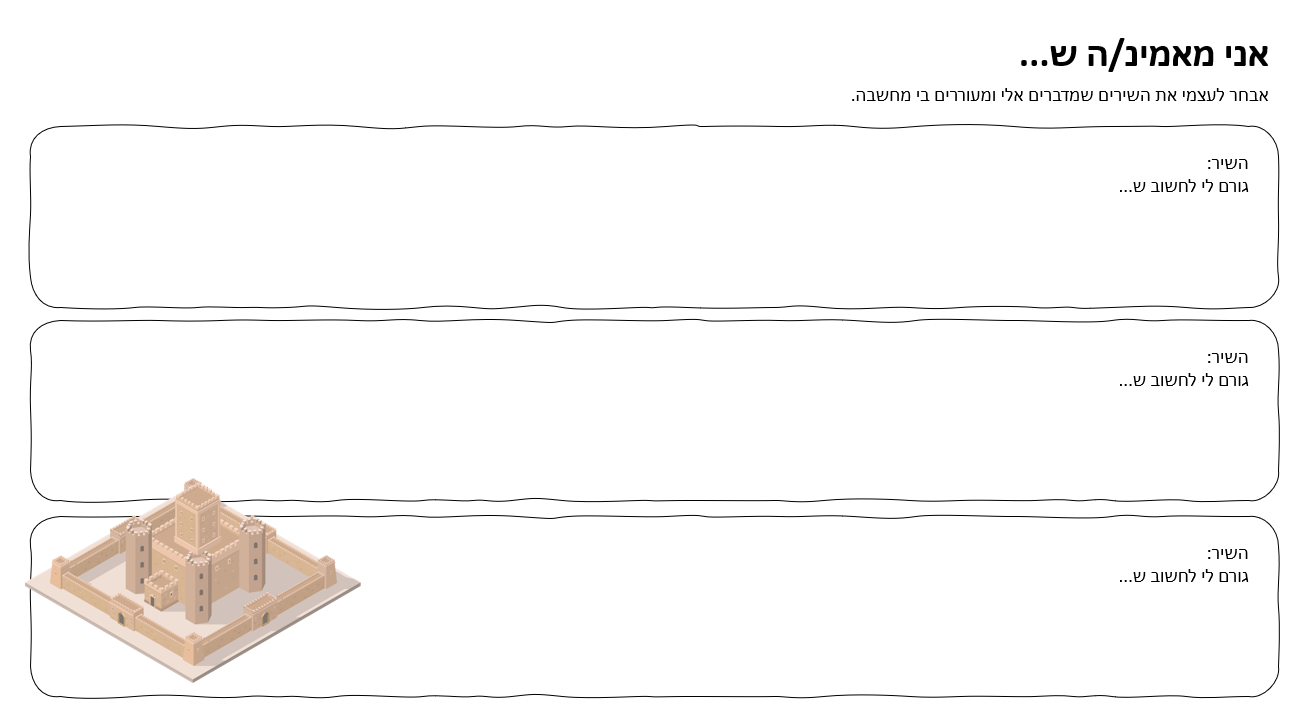 נספח- שיריםנספח שירים- למנחהאין לי ארץ אחרת
גם אם אדמתי בוערת
רק מילה בעברית חודרת
אל עורקיי, אל נשמתי
בגוף כואב, בלב רעב
כאן הוא ביתיאין לי ארץ אחרת/ אהוד מנוראין לי ארץ אחרת
גם אם אדמתי בוערת
רק מילה בעברית חודרת
אל עורקיי, אל נשמתי
בגוף כואב, בלב רעב
כאן הוא ביתיאין לי ארץ אחרת/ אהוד מנורמחשבות טובותדיבורים טוביםמחשובת טובות/ אושר שרון כהן, מוטי וייס, חיים גולדמחשבות טובותדיבורים טוביםמחשובת טובות/ אושר שרון כהן, מוטי וייס, חיים גולדעם הקסם שבלב
בוא נשכח את הכאב
רק עוד רגע ובינתיים
נזכור שהמשחק נמשך
והחיים יפים כל כךהחיים יפים/ אחינועם ניני, גיל דורעם הקסם שבלב
בוא נשכח את הכאב
רק עוד רגע ובינתיים
נזכור שהמשחק נמשך
והחיים יפים כל כךהחיים יפים/ אחינועם ניני, גיל דורהזמן עושה את שלו
והוא מזור לכל שכואב
אם לאלוהים לקח שישה ימים
לברוא את כל מי שיש כאן
מי אני שאמהר ואנסה לשנות את הכול
כי הכול קורה ממילא בתחושה כזו
שכל דבר בא במקומוהזמן עושה את שלו/ אברהם טלהזמן עושה את שלו
והוא מזור לכל שכואב
אם לאלוהים לקח שישה ימים
לברוא את כל מי שיש כאן
מי אני שאמהר ואנסה לשנות את הכול
כי הכול קורה ממילא בתחושה כזו
שכל דבר בא במקומוהזמן עושה את שלו/ אברהם טלאת היחידה המיוחדתלעולם תהיי לי מולדתגם על סף תהוםגם בתוך הגיהנוםאת גן עדןגן עדןמולדת/ חנן בן אריאת היחידה המיוחדתלעולם תהיי לי מולדתגם על סף תהוםגם בתוך הגיהנוםאת גן עדןגן עדןמולדת/ חנן בן אריאל תכבו לנו ת'אש
פה הכי קרבי שיש
נותנים ת׳לב, נותנים את הנשמה
לוחמות, לוחמים – משפחההמנון הלוחם/ תקווה 6אל תכבו לנו ת'אש
פה הכי קרבי שיש
נותנים ת׳לב, נותנים את הנשמה
לוחמות, לוחמים – משפחההמנון הלוחם/ תקווה 6זה כמו לקפוץ מצוק
ולהתחיל לעוף
בכוח האמונה
לקחת נשימה גדולה
לרוץ
וליפול אל זרועותיו
המושטות
של אב הרחמןאב הרחמן/ אביתר בנאיזה כמו לקפוץ מצוק
ולהתחיל לעוף
בכוח האמונה
לקחת נשימה גדולה
לרוץ
וליפול אל זרועותיו
המושטות
של אב הרחמןאב הרחמן/ אביתר בנאיאני רואה שבחייםהגלגלים מסובבים את כולםהמלחמות, ההיפוכיםבסוף יוצאים מחוזקים לעולםמחוזקים לעולם/ אברהם טלאני רואה שבחייםהגלגלים מסובבים את כולםהמלחמות, ההיפוכיםבסוף יוצאים מחוזקים לעולםמחוזקים לעולם/ אברהם טלכי כולנו, כן כולנו
כולנו רקמה אנושית אחת חיה
ואם אחד מאיתנו
הולך מעמנו
משהו מת בנו -
ומשהו, נשאר איתורקמה אנושית אחת/ ביצוע: חווה אלברשטיין, מילים: מוטי המרכי כולנו, כן כולנו
כולנו רקמה אנושית אחת חיה
ואם אחד מאיתנו
הולך מעמנו
משהו מת בנו -
ומשהו, נשאר איתורקמה אנושית אחת/ ביצוע: חווה אלברשטיין, מילים: מוטי המראנחנו נעבור את זה
אני מבטיח כמה שיותר מהר
אנחנו נעבור את זה
אני מבטיח
לא נישבר לא נישבר
אל תוותר עכשיו
הרי טיפסנו כבר הרים גבוהים יותר
נעבור את זה יחד/ חן כהןאנחנו נעבור את זה
אני מבטיח כמה שיותר מהר
אנחנו נעבור את זה
אני מבטיח
לא נישבר לא נישבר
אל תוותר עכשיו
הרי טיפסנו כבר הרים גבוהים יותר
נעבור את זה יחד/ חן כהןאבי חלם והתפלל
לחיות בארץ ישראל
היום ילדי אותי שואל
מה הסיפור של ישראלשבט אחים ואחיות/ דורון מדליאבי חלם והתפלל
לחיות בארץ ישראל
היום ילדי אותי שואל
מה הסיפור של ישראלשבט אחים ואחיות/ דורון מדליבנובמבר כתבה לי מכתב די קורע,
בדצמבר בגשם נסעה אל הוריה,
כי גם היא נהרסה כמו כל האנשים,
רצתה להרגיש קצת,
מגע אנושי.
עכשיו היא יוצאת לרחוב כדי לקבוע,
שהיא לא לבד, שיש מליונים כמוה,
שרוצים לאהוב ולאבד ת'חושים,
להרגיש מקרוב קצת,
מגע אנושי.מגע אנושי/ שלמה ארציבנובמבר כתבה לי מכתב די קורע,
בדצמבר בגשם נסעה אל הוריה,
כי גם היא נהרסה כמו כל האנשים,
רצתה להרגיש קצת,
מגע אנושי.
עכשיו היא יוצאת לרחוב כדי לקבוע,
שהיא לא לבד, שיש מליונים כמוה,
שרוצים לאהוב ולאבד ת'חושים,
להרגיש מקרוב קצת,
מגע אנושי.מגע אנושי/ שלמה ארציבצחוק שמעתי/עוד טיפה ועוד טיפה ועוד טיפה ועוד טיפה/גם לב האבן ימס/עוד טיפה ועוד טיפה ועוד טיפה ועוד טיפה/רוח בנפש נכנס
עוד טיפה/ שולי רנדבצחוק שמעתי/עוד טיפה ועוד טיפה ועוד טיפה ועוד טיפה/גם לב האבן ימס/עוד טיפה ועוד טיפה ועוד טיפה ועוד טיפה/רוח בנפש נכנס
עוד טיפה/ שולי רנדרק תסמכי על הלב הזהרק תתרכזי בלבנותכי אני מבטיח לשמור עלינואני לא אעזובכי אני מבטיח לשמור עלינומחכה לך בסוףתשמרי על הלב/ יובל דייןרק תסמכי על הלב הזהרק תתרכזי בלבנותכי אני מבטיח לשמור עלינואני לא אעזובכי אני מבטיח לשמור עלינומחכה לך בסוףתשמרי על הלב/ יובל דייןהו ארצי נחלתנו
לא תיפול כעת רוחנו
מסביב ברזל של חרבות
ויונה תפרוש כנפיים
התקווה בת שנות 2000
עוד נצא לשיר ברחובותעם ישראל חי/ ביצוע: אייל גולן, מילים: אבי אוחיון, אופיר כהןהו ארצי נחלתנו
לא תיפול כעת רוחנו
מסביב ברזל של חרבות
ויונה תפרוש כנפיים
התקווה בת שנות 2000
עוד נצא לשיר ברחובותעם ישראל חי/ ביצוע: אייל גולן, מילים: אבי אוחיון, אופיר כהןלא רוצה להתנצל
על אהבת אדם
כי אין עוד מדינה כזאת
אין שנייה לך בעולם
פוגשת בלי סוף אנשים טובים
עם עיניים נוצצותחזקים ביחד/ מרינה מקסימילאן בלומיןלא רוצה להתנצל
על אהבת אדם
כי אין עוד מדינה כזאת
אין שנייה לך בעולם
פוגשת בלי סוף אנשים טובים
עם עיניים נוצצותחזקים ביחד/ מרינה מקסימילאן בלומיןאל תרחיקני הלכתי מספיק
איך נשמה יכולה להחזיק
צמא למים חשוך פה עדיין
לא הרמתי ידיים יש לי אותךפותח את ידיך/ ביצוע: ישי ריבו, מילים: אבי אוחיון, דודי בר דוד, מושיקו שטרןאפילו בשרב הכי כבד
ידעתי שהגשם עוד ירד
ראיתי בחלון שלי ציפור
אפילו במשב סופה וקור.
לא פעם זה קשה
אבל לרוב מילה טובה
מיד עושה לי טוב
רק מילה טובה
או שתיים לא יותר מזה.מילה טובה/ ביצוע: יהודית רביץ, מילים: יעקב גלעדאפילו בשרב הכי כבד
ידעתי שהגשם עוד ירד
ראיתי בחלון שלי ציפור
אפילו במשב סופה וקור.
לא פעם זה קשה
אבל לרוב מילה טובה
מיד עושה לי טוב
רק מילה טובה
או שתיים לא יותר מזה.מילה טובה/ ביצוע: יהודית רביץ, מילים: יעקב גלעדמי יודע כל כאבמי רופא לשבורי לביוצר אור וחושךעושה שלום ומלחמהמי יושב על כיסא דיןמתכסה ברחמיםמוחל וסולח מביט ויודעומי ירפא ליביאל מי אני מתגעגעכמו ים שאין לו חוףרק תגידי לי מי יחבק אותיויבטיח שאני לא איכנע בסוףשבורי לב/ חנן בן ארימי יודע כל כאבמי רופא לשבורי לביוצר אור וחושךעושה שלום ומלחמהמי יושב על כיסא דיןמתכסה ברחמיםמוחל וסולח מביט ויודעומי ירפא ליביאל מי אני מתגעגעכמו ים שאין לו חוףרק תגידי לי מי יחבק אותיויבטיח שאני לא איכנע בסוףשבורי לב/ חנן בן אריארים ראשי, אשא עיני אל ההרים במרחקים
וקולי ישמע כזעקה, כתפילת האדם
וליבי יקרא מאין יבוא עזריארים ראשי/ שי גבסוארים ראשי, אשא עיני אל ההרים במרחקים
וקולי ישמע כזעקה, כתפילת האדם
וליבי יקרא מאין יבוא עזריארים ראשי/ שי גבסועולם מוזר
כולו שלך
כשהתקווה בלב בוערת
יש בדידות
יש כאב
והתקווה איתך נשארת
אל תאבד אותה
תשמור עליה
ומה יהיה מחר
אין איש יודעשיר תקווה/ ביצוע: שירי מימון ושמעון בוסקילה, מילים: מיכאל וקניןאין לי ארץ אחרת
גם אם אדמתי בוערת
רק מילה בעברית חודרת
אל עורקיי, אל נשמתי
בגוף כואב, בלב רעב
כאן הוא ביתי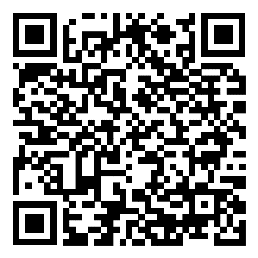 אין לי ארץ אחרת/ אהוד מנורמחשבות טובותדיבורים טובים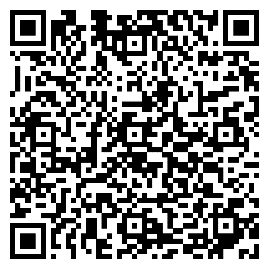 מחשובת טובות/ אושר שרון כהן, מוטי וייס, חיים גולדעם הקסם שבלב
בוא נשכח את הכאב
רק עוד רגע ובינתיים
נזכור שהמשחק נמשך
והחיים יפים כל כך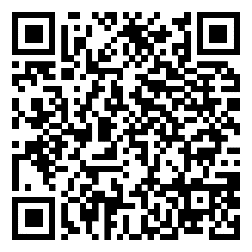 החיים יפים/ אחינועם ניני, גיל דורהזמן עושה את שלו
והוא מזור לכל שכואב
אם לאלוהים לקח שישה ימים
לברוא את כל מי שיש כאן
מי אני שאמהר ואנסה לשנות את הכול
כי הכול קורה ממילא בתחושה כזו
שכל דבר בא במקומו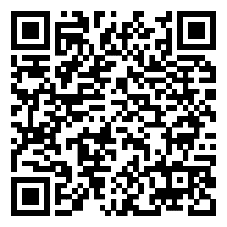 הזמן עושה את שלו/ אברהם טלאת היחידה המיוחדתלעולם תהיי לי מולדתגם על סף תהוםגם בתוך הגיהנוםאת גן עדןגן עדן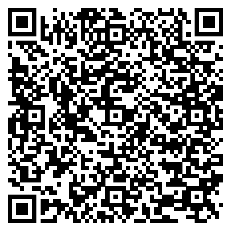 מולדת/ חנן בן אריאל תכבו לנו ת'אש
פה הכי קרבי שיש
נותנים ת׳לב, נותנים את הנשמה
לוחמות, לוחמים – משפחה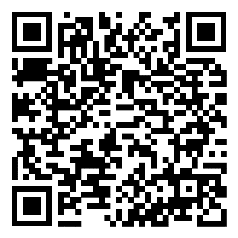 המנון הלוחם/ תקווה 6זה כמו לקפוץ מצוק
ולהתחיל לעוף
בכוח האמונה
לקחת נשימה גדולה
לרוץ
וליפול אל זרועותיו
המושטות של אב הרחמן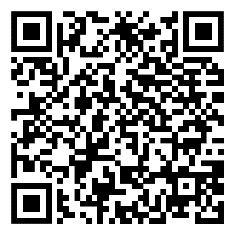 אב הרחמן/ אביתר בנאיאני רואה שבחייםהגלגלים מסובבים את כולםהמלחמות, ההיפוכיםבסוף יוצאים מחוזקים לעולם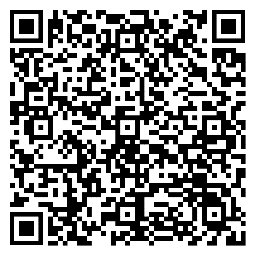 מחוזקים לעולם/ אברהם טלכי כולנו, כן כולנו
כולנו רקמה אנושית אחת חיה
ואם אחד מאיתנו
הולך מעמנו
משהו מת בנו -
ומשהו, נשאר איתו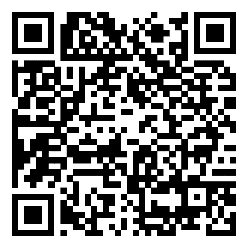 רקמה אנושית אחת/ ביצוע: חווה אלברשטיין, מילים: מוטי המראנחנו נעבור את זה
אני מבטיח כמה שיותר מהר
אנחנו נעבור את זה
אני מבטיח
לא נישבר לא נישבר
אל תוותר עכשיו
הרי טיפסנו כבר הרים גבוהים יותר
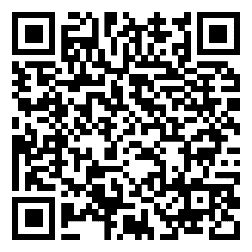 נעבור את זה יחד/ חן כהןאבי חלם והתפלל
לחיות בארץ ישראל
היום ילדי אותי שואל
מה הסיפור של ישראל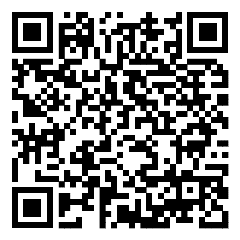 שבט אחים ואחיות/ דורון מדליבנובמבר כתבה לי מכתב די קורע,
בדצמבר בגשם נסעה אל הוריה,
כי גם היא נהרסה כמו כל האנשים,
רצתה להרגיש קצת,
מגע אנושי.
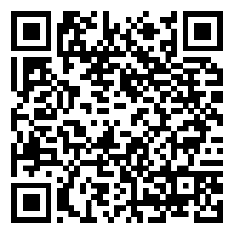 מגע אנושי/ שלמה ארציבצחוק שמעתי/עוד טיפה ועוד טיפה ועוד טיפה ועוד טיפה/גם לב האבן ימס/עוד טיפה ועוד טיפה ועוד טיפה ועוד טיפה/רוח בנפש נכנס
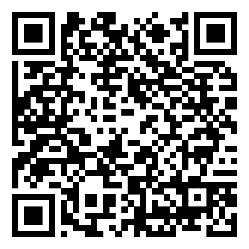 עוד טיפה/ שולי רנדרק תסמכי על הלב הזהרק תתרכזי בלבנותכי אני מבטיח לשמור עלינואני לא אעזובכי אני מבטיח לשמור עלינומחכה לך בסוף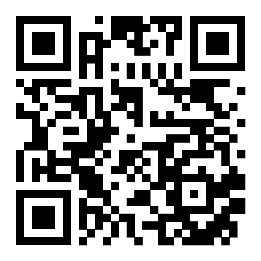 תשמרי על הלב/ יובל דייןהו ארצי נחלתנו
לא תיפול כעת רוחנו
מסביב ברזל של חרבות
ויונה תפרוש כנפיים
התקווה בת שנות 2000
עוד נצא לשיר ברחובות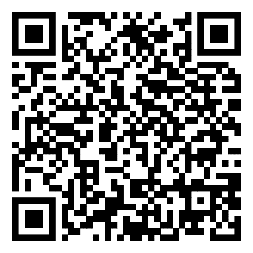 עם ישראל חי/ ביצוע: אייל גולן, מילים: אבי אוחיון, אופיר כהןלא רוצה להתנצל
על אהבת אדם
כי אין עוד מדינה כזאת
אין שנייה לך בעולם
פוגשת בלי סוף אנשים טובים
עם עיניים נוצצות
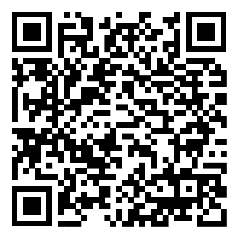 חזקים ביחד/ מרינה מקסימילאן בלומיןאל תרחיקני הלכתי מספיק
איך נשמה יכולה להחזיק
צמא למים חשוך פה עדיין
לא הרמתי ידיים יש לי אותך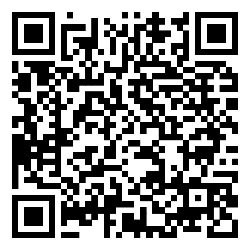 פותח את ידיך/ ביצוע: ישי ריבו, מילים: אבי אוחיון, דודי בר דוד, מושיקו שטרןאפילו בשרב הכי כבד
ידעתי שהגשם עוד ירד
ראיתי בחלון שלי ציפור
אפילו במשב סופה וקור.
לא פעם זה קשה
אבל לרוב מילה טובה
מיד עושה לי טוב
רק מילה טובה
או שתיים לא יותר מזה.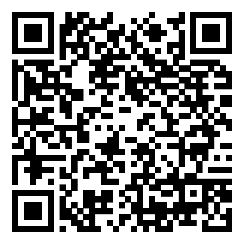 מילה טובה/ ביצוע: יהודית רביץ, מילים: יעקב גלעדמי יודע כל כאבמי רופא לשבורי לביוצר אור וחושךעושה שלום ומלחמהמי יושב על כיסא דיןמתכסה ברחמיםמוחל וסולח מביט ויודע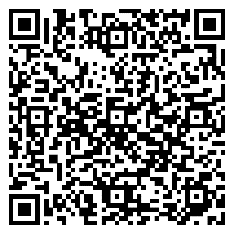 שבורי לב/ חנן בן אריארים ראשי, אשא עיני אל ההרים במרחקים
וקולי ישמע כזעקה, כתפילת האדם
וליבי יקרא מאין יבוא עזרי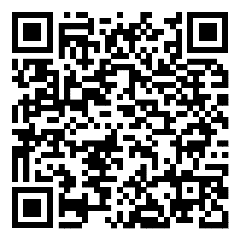 ארים ראשי/ שי גבסועולם מוזר
כולו שלך
כשהתקווה בלב בוערת
יש בדידות, יש כאב
והתקווה איתך נשארת
אל תאבד אותה
תשמור עליה
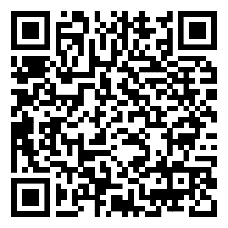 שיר תקווה/ ביצוע: שירי מימון ושמעון בוסקילה, מילים: מיכאל וקנין